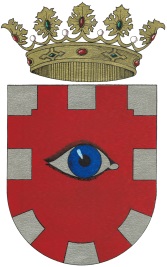 CAMPEONATO DE FRONTENIS ALCUDIA DE VEO 2016NormativaEl Campeonato se regirá por la Normativa General de los Torneos Sociales, por las presentes bases, por los acuerdos tomados en la reunión técnica y por el reglamento de competición de frontenis, normas a las que quedan sujetos los participantes durante el desarrollo de la competición.Los partidos se disputarán en los horarios expuestos en el tablón de anuncios. Cada participante está obligado a informarse de las horas de sus partidos.La Organización será la encargada de suministrar las pelotas necesarias durante el Torneo.ReglamentoEl 10 de septiembre dará comienzo el Torneo en la modalidad de liga/grupo. Después que realizar todos los enfrentamientos, las dos parejas de cada grupo que más victorias consigan, accederán a la fase final.Los partidos se disputarán al mejor de 21 puntos o 40 minutos, debiendo ganar con una diferencia mínima de 2 puntos. En caso de tener que prolongar el juego para conseguir la diferencia de 2 puntos, éste terminará como máximo en 25 puntos, teniendo que jugarse un punto único (punto de oro) en el 24-24.En caso de que existan varias parejas empatadas con el mismo número de victorias, tendrán prioridad en la clasificación aquellas que cumplan uno de los requisitos siguientes respetando el orden que aparece a continuación:Hayan ganado el enfrentamiento directo frente al resto de parejas involucradas en el empate.Tengan mejor diferencia de puntos entre los puntos a favor y en contra totales.Tengan mayor número de puntos totales a favor.Tengan menor número de puntos totales en contra.En caso de no poder desempatar con los cuatro criterios anteriores, se lanzará una moneda al aire que decidirá el desempate.La fase final se disputará en la modalidad de eliminatoria a partido único desde semifinales, enfrentando al primer clasificado de cada grupo con el segundo clasificado del otro grupo. Las parejas que obtengan la victoria jugarán la gran final el domingo 2 de octubre a las 17:00h. El tercer y cuarto puesto se disputará ese mismo día a las 16:00h.Durante la disputa de los partidos:El primer saque se realizará por sorteo.A partir del primer punto sacará el vencedor del punto disputado, indistintamente el delantero o zaguero.El jugador que saca debe advertir a su contrario.Se llama "buena" cuando el jugador saca botando la pelota detrás de la raya señalada para ejecutar el saque, y después de dar en el frontis bota entre la raya de "falta y la raya de "pasa". Puede tocar antes o después del frontis la pared izquierda.Es "falta" si bota en la raya de "falta" o delante de la misma.Es "pasa o vuelta" si bota en la raya de "pasa" o detrás de ella. Es obligatorio botar la pelota para efectuar el saque y es falta cuando se hace sobre la propia raya de saque o más cerca del frontis. Si el contrario resta el saque de aire o volea, el mismo será bueno, sea cual sea la trayectoria de la pelota, ya que hasta que esta no toca el suelo no se produce la falta o pasa.Se consideran pelotas malas cuando concurran las siguientes circunstancias: Cuando la pelota se devuelva al segundo bote.Cuando toque el techo. (Banda de chapa situada en el frontis)Cuando la pelota de fuera del área de juego en el transcurso de un partido, tanto en el saque como en el desarrollo del juego.Dos saques mal efectuados consecutivos. Al realizar el saque el jugador que hace "pasa", tiene derecho a repetir el saque una vez más. Si hiciera "falta" o nueva "pasa" es falta. Si al ejecutar el saque la pelota bota en la línea o antes de "falta", sale fuera o toca las líneas que determinan el rectángulo de juego, el sacador pierde el tanto y no tiene derecho a repetir jugada. Hecha una "pasa" la repetición del saque tendrá que realizarse por el mismo jugador. Tanto es igual a punto que se anota el jugador o equipo que lo consigue. El jugador o equipo que alcance primero el número de tantos a que está señalado el partido lo gana. El tanto se consigue por falta del contrario en el saque o en las incidencias del juego o de la manera siguiente: Verificado el saque, si quien lo ejecuta hace buena, el jugador del equipo contrario está obligado a devolver la pelota contra el frontis, de forma que toque el mismo y después bote en el suelo de la cancha, dentro de las líneas señaladas. Puede, asimismo, tocar el frontis y salir despedida hasta el rebote, tocando o no la pared izquierda pero en todos los casos debe caer en el suelo de la cancha, dentro de las líneas marcadas como límite, salvo que sea interceptada de aire o de volea. No puede dar más que un solo bote. En todas las especialidades de frontón, la pelota deberá dirigirse siempre contra el frontis, Aunque puede antes o después tocar la pared izquierda.El jugador deberá devolver la pelota, bien al aire o después del primer bote, pues de no hacerlo así ha perdido el tanto.Devuelto el saque, la pelota será lanzada contra el frontis, alternativamente por cada Equipo. Si el equipo, se compone de más de un jugador, el lanzamiento se efectuara a voluntad de sus componentes, sin que la alternancia entre ellos sea obligada.Durante el transcurso del partido el delantero y zaguero podrán modificar sus posiciones cuantas veces quieran.Si un jugador se interpone involuntariamente a su contrario, impidiendo que este pueda restar o devolver la pelota, el jugador perjudicado o su compañero, únicamente, podrán pedir que se repita el punto, mediante la voz "pido", “nulo” o “estorbada”.Jueces y árbitrosLos encuentros serán arbitrados por los mismos jugadores que disputan el encuentro, anotando el resultado final en el cuadro de resultados una vez concluido el partido.Los jugadores de los encuentros serán responsables de verificar la identidad de sus adversarios.La Organización actuará de Juez-Árbitro y será quien dirima las cuestiones que puedan suscitarse en los partidos.SancionesLa no presentación en el frontón diez minutos después de la hora señalada para el comienzo del partido supondrá la pérdida del mismo por 21-0.En el caso de incomparecencia no avisada, la Organización tomará las medidas oportunas, pudiendo incluir su expulsión del Torneo sin derecho a compensación alguna, y dando por anulados todos los partidos disputados anteriormente.